 Die gesuchstellenden Parteien Partei 1: Partei 2 (optional): Partei 3 (optional):Sachverhaltsdarstellung (knapp und in anonymisierter Form):Liste der Beilagen (anonymisiert bzw. geschwärzt): Weitere Erklärungen und Informationen:Weiteres Vorgehen:Was geschieht mit Ihren Informationen?Unterschriften der Parteien:Name und Vorname:Strasse / Nr.:PLZ / Ort:E-Mail:Nachfolgend im Gesuch ausschliesslich als «Partei 1» zu bezeichnenNachfolgend im Gesuch ausschliesslich als «Partei 1» zu bezeichnenNachfolgend im Gesuch ausschliesslich als «Partei 1» zu bezeichnenNachfolgend im Gesuch ausschliesslich als «Partei 1» zu bezeichnenZutreffendes bitte ankreuzen:Zutreffendes bitte ankreuzen:JaNeinMitglied bei ARF/FDS, SSA oder SUISSIMAGEMitglied bei ARF/FDS, SSA oder SUISSIMAGEFür SRG am betreffenden Drehbuch gearbeitetFür SRG am betreffenden Drehbuch gearbeitetBeweismittel: Beleg für Mitgliedschaft oder Drehbuchvertrag für SRG	Beilage 1aBeweismittel: Beleg für Mitgliedschaft oder Drehbuchvertrag für SRG	Beilage 1aBeweismittel: Beleg für Mitgliedschaft oder Drehbuchvertrag für SRG	Beilage 1aBeweismittel: Beleg für Mitgliedschaft oder Drehbuchvertrag für SRG	Beilage 1aName und Vorname:Strasse / Nr.:PLZ / Ort:E-Mail:Nachfolgend im Gesuch ausschliesslich als «Partei 2» zu bezeichnenNachfolgend im Gesuch ausschliesslich als «Partei 2» zu bezeichnenNachfolgend im Gesuch ausschliesslich als «Partei 2» zu bezeichnenNachfolgend im Gesuch ausschliesslich als «Partei 2» zu bezeichnenZutreffendes bitte ankreuzen:Zutreffendes bitte ankreuzen:JaNeinMitglied bei ARF/FDS, SSA oder SUISSIMAGEMitglied bei ARF/FDS, SSA oder SUISSIMAGEFür SRG am betreffenden Drehbuch gearbeitetFür SRG am betreffenden Drehbuch gearbeitetBeweismittel: Beleg für Mitgliedschaft oder Drehbuchvertrag für SRG	Beilage 1bBeweismittel: Beleg für Mitgliedschaft oder Drehbuchvertrag für SRG	Beilage 1bBeweismittel: Beleg für Mitgliedschaft oder Drehbuchvertrag für SRG	Beilage 1bBeweismittel: Beleg für Mitgliedschaft oder Drehbuchvertrag für SRG	Beilage 1bName und Vorname:Strasse / Nr.:PLZ / Ort:E-Mail:Nachfolgend im Gesuch ausschliesslich als «Partei 3» zu bezeichnenNachfolgend im Gesuch ausschliesslich als «Partei 3» zu bezeichnenNachfolgend im Gesuch ausschliesslich als «Partei 3» zu bezeichnenNachfolgend im Gesuch ausschliesslich als «Partei 3» zu bezeichnenZutreffendes bitte ankreuzen:Zutreffendes bitte ankreuzen:JaNeinMitglied bei ARF/FDS, SSA oder SUISSIMAGEMitglied bei ARF/FDS, SSA oder SUISSIMAGEFür SRG am betreffenden Drehbuch gearbeitetFür SRG am betreffenden Drehbuch gearbeitetBeweismittel: Beleg für Mitgliedschaft oder Drehbuchvertrag für SRG	Beilage 1cBeweismittel: Beleg für Mitgliedschaft oder Drehbuchvertrag für SRG	Beilage 1cBeweismittel: Beleg für Mitgliedschaft oder Drehbuchvertrag für SRG	Beilage 1cBeweismittel: Beleg für Mitgliedschaft oder Drehbuchvertrag für SRG	Beilage 1cBeilage 1:Beleg für Mitgliedschaften der Partei(en) oder Drehbuchvertrag für SRGBeilage 2:Originales DrehbuchBeilage 3:Zu beurteilendes DrehbuchBeilage 4:Beilage 5:Beilage 6:Beilage 7:Beilage 8:Beilage 9:Beilage 10:Zutreffendes bitte ankreuzen:JaNeinEs wurde in dieser Angelegenheit noch kein Schlichtungsgesuch oder Klage eingereicht.Es handelt sich um ein Drehbuch für eine SerieDie am Drehbuch beteiligten Autoren haben gleichzeitig am Drehbuch gearbeitetEs nehmen mehrere Parteien am Verfahren teil und sie erklären hiermit verbindlich, dass das im Rahmen des Verfahrens zu erstellende Gutachten bindende Wirkung unter allen am Verfahren beteiligten Parteien haben und die Auseinandersetzung damit definitiv beenden soll.  Es handelt sich um folgendes Genre:  Bitte senden Sie das vollständig ausgefüllte und von allen Gesuchstellern unterzeichnete Formular per Email an DK-CS@fmp-law.ch. Die Begutachtungsstelle wird Sie per Email über den weiteren Verlauf des Verfahrens orientieren. Ihre Informationen werden von der Geschäftsstelle der Begutachtungsstelle für Drehbuchkonflikte vertraulich behandelt und ausschliesslich für die Durchführung des Begutachtungsverfahrens verwendet. Die Trägerorganisationen werden über das Gesuch und das betreffende Gutachten nur in summarischer und anonymisierter Form orientiert. Die Daten werden im Übrigen nicht an Dritte weitergegeben.Ort/Datum:Ort/Datum:Ort/Datum:Unterschrift Partei 1:Unterschrift Partei 2:Unterschrift Partei 3: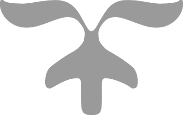 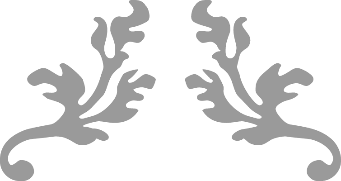 